ΘΕΜΑ: «Κύρωση τελικών ενιαίων αξιολογικών πινάκων υποψηφίων Συντονιστών Εκπαιδευτικού Έργου των Περιφερειακών Κέντρων Εκπαιδευτικού Σχεδιασμού (ΠΕ.Κ.Ε.Σ.) της Περιφερειακής Διεύθυνσης Εκπαίδευσης Βορείου Αιγαίου»Ο Υπουργός Παιδείας, ΕΡΕΥΝΑΣ και ΘρησκευμάτωνΈχοντας υπόψη:1. 	Τις διατάξεις:α) 	των άρθρων 4 και 5, καθώς και των παρ. 1, 2 και 4 του άρθρου 21 και των παρ. 5, 6 και 8 του άρθρου 28 του ν. 4547/2018 «Αναδιοργάνωση των δομών υποστήριξης της πρωτοβάθμιας και δευτεροβάθμιας εκπαίδευσης και άλλες διατάξεις» (Α΄102).β) 	του π.δ. 125/2016  «Διορισμός Υπουργών, Αναπληρωτών Υπουργών και Υφυπουργών» (Α΄ 210).γ) 	της αριθμ. Φ.351.1/3/100766/Ε3/19-6-2018 απόφασης του Υπουργού Παιδείας, Έρευνας και Θρησκευμάτων «Κατανομή των θέσεων Συντονιστών Εκπαιδευτικού Έργου στα Περιφερειακά Κέντρα Εκπαιδευτικού Σχεδιασμού (Π.Ε.Κ.Ε.Σ.) κατά κλάδο και ανάθεση επιστημονικής ευθύνης» (Β΄ 2316).δ) 	των άρθρων 10 και 11 της αριθμ. Φ.351.1/5/102172/Ε3/20-6-2018 απόφασης του Υπουργού Παιδείας, Έρευνας και Θρησκευμάτων «Ρύθμιση θεμάτων σχετικών με τη διαδικασία επιλογής και τοποθέτησης των Συντονιστών Εκπαιδευτικού Έργου» (Β΄ 2367).2.	Την αριθμ. 6/13-9-2018 Πράξη του Περιφερειακού Συμβουλίου Επιλογής Συντονιστών Εκπαιδευτικού Έργου και Προϊσταμένων ΚΕ.Σ.Υ. της Περιφερειακής Διεύθυνσης Εκπαίδευσης Βορείου Αιγαίου.3. 	Το γεγονός ότι από τις διατάξεις αυτής της απόφασης δεν προκαλείται δαπάνη σε βάρος του κρατικού προϋπολογισμού σύμφωνα με την αριθμ. πρωτ. Φ.1/Γ/374/155334/Β1/19-9-2018 εισήγηση της Γενικής Διεύθυνσης Οικονομικών Υπηρεσιών του ΥΠ.Π.Ε.Θ. αποφασίζουμεΚυρώνουμε τους ακόλουθους, ανά κλάδο, τελικούς ενιαίους αξιολογικούς πίνακες υποψηφίων Συντονιστών Εκπαιδευτικού Έργου για τη στελέχωση των ΠΕ.Κ.Ε.Σ. της Περιφερειακής Διεύθυνσης Εκπαίδευσης Βορείου Αιγαίου, ως εξής:Η απόφαση αυτή να αναρτηθεί στην ιστοσελίδα του Υπουργείου Παιδείας, Έρευνας & Θρησκευμάτων.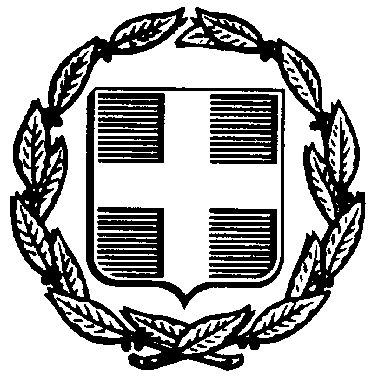 ΕΛΛΗΝΙΚΗ ΔΗΜΟΚΡΑΤΙΑΥΠΟΥΡΓΕΙΟ ΠΑΙΔΕΙΑΣ, ΕΡΕΥΝΑΣ KAI ΘΡΗΣΚΕΥΜΑΤΩΝ-----ΓΕΝΙΚΗ  ΔΙΕΥΘΥΝΣΗ ΕΚΠΑΙΔΕΥΤΙΚΟΥ ΠΡΟΣΩΠΙΚΟΥ Α/ΘΜΙΑΣ  &  Β/ΘΜΙΑΣ  ΕΚΠΑΙΔΕΥΣΗΣΔΙΕΥΘΥΝΣΗ ΥΠΗΡΕΣΙΑΚΗΣ ΚΑΤΑΣΤΑΣΗΣ ΚΑΙ ΕΞΕΛΙΞΗΣ ΕΚΠΑΙΔΕΥΤΙΚΟΥ ΠΡΟΣΩΠΙΚΟΥ Π.Ε & Δ.Ε.ΤΜΗΜΑ Δ΄ ΣΤΕΛΕΧΩΝ Π.Ε. & Δ.Ε.----------	Βαθμός Ασφαλείας:	Να διατηρηθεί μέχρι:	Μαρούσι,  20 Σεπτεμβρίου 2018	Αρ. Πρωτ.  :Βαθμός Προτερ :	 Φ.351.1 / 28 / 156472 / Ε3	Βαθμός Ασφαλείας:	Να διατηρηθεί μέχρι:	Μαρούσι,  20 Σεπτεμβρίου 2018	Αρ. Πρωτ.  :Βαθμός Προτερ :	 Φ.351.1 / 28 / 156472 / Ε3Διεύθυνση: 	Α. Παπανδρέου 37, 15180, ΜΑΡΟΥΣΙΙστοσελίδα: 	http://www.minedu.gov.grE-mail: 	dppe@minedu.gov.gr Τηλ:  	210-3442952, 210-3442895ΑΠΟΦΑΣΗΑΠΟΦΑΣΗΤΕΛΙΚΟΙ ΑΞΙΟΛΟΓΙΚΟΙ ΠΙΝΑΚΕΣ ΥΠΟΨΗΦΙΩΝ
ΣΥΝΤΟΝΙΣΤΩΝ ΕΚΠΑΙΔΕΥΤΙΚΟΥ ΕΡΓΟΥΤΕΛΙΚΟΙ ΑΞΙΟΛΟΓΙΚΟΙ ΠΙΝΑΚΕΣ ΥΠΟΨΗΦΙΩΝ
ΣΥΝΤΟΝΙΣΤΩΝ ΕΚΠΑΙΔΕΥΤΙΚΟΥ ΕΡΓΟΥΤΕΛΙΚΟΙ ΑΞΙΟΛΟΓΙΚΟΙ ΠΙΝΑΚΕΣ ΥΠΟΨΗΦΙΩΝ
ΣΥΝΤΟΝΙΣΤΩΝ ΕΚΠΑΙΔΕΥΤΙΚΟΥ ΕΡΓΟΥΤΕΛΙΚΟΙ ΑΞΙΟΛΟΓΙΚΟΙ ΠΙΝΑΚΕΣ ΥΠΟΨΗΦΙΩΝ
ΣΥΝΤΟΝΙΣΤΩΝ ΕΚΠΑΙΔΕΥΤΙΚΟΥ ΕΡΓΟΥΤΕΛΙΚΟΙ ΑΞΙΟΛΟΓΙΚΟΙ ΠΙΝΑΚΕΣ ΥΠΟΨΗΦΙΩΝ
ΣΥΝΤΟΝΙΣΤΩΝ ΕΚΠΑΙΔΕΥΤΙΚΟΥ ΕΡΓΟΥΤΕΛΙΚΟΙ ΑΞΙΟΛΟΓΙΚΟΙ ΠΙΝΑΚΕΣ ΥΠΟΨΗΦΙΩΝ
ΣΥΝΤΟΝΙΣΤΩΝ ΕΚΠΑΙΔΕΥΤΙΚΟΥ ΕΡΓΟΥΤΕΛΙΚΟΙ ΑΞΙΟΛΟΓΙΚΟΙ ΠΙΝΑΚΕΣ ΥΠΟΨΗΦΙΩΝ
ΣΥΝΤΟΝΙΣΤΩΝ ΕΚΠΑΙΔΕΥΤΙΚΟΥ ΕΡΓΟΥΑ/ΑΑ/ΑΑ.Μ.ΕΠΩΝΥΜΟΟΝΟΜΑΚΛΑΔΟΣΣΥΝΟΛΟ
ΑΞΙΟΛΟΓΙΚΩΝ
ΜΟΝΑΔΩΝ1.ΚΛΑΔΟΣ :ΚΛΑΔΟΣ :ΠΕ60- ΝΗΠΙΑΓΩΓΩΝ- ΝΗΠΙΑΓΩΓΩΝ- ΝΗΠΙΑΓΩΓΩΝ1566397ΜΟΣΧΟΒΑΚΗΕΛΕΝΗΠΕ6037,352600033ΣΥΚΑ ΧΡΥΣΑΝΘΗΠΕ6033,243595752ΖΗΖΗΧΡΙΣΤΙΝΑΠΕ6028,334608209ΓΚΡΙΤΖΙΩΤΟΥ ΑΝΔΡΟΝΙΚΗ ΠΕ6026,525619236ΠΟΛΥΖΩΓΟΠΟΥΛΟΥΧΡΥΣΟΥΛΑΠΕ6014,382.ΚΛΑΔΟΣ :ΚΛΑΔΟΣ :ΠΕ70- ΔΑΣΚΑΛΩΝ- ΔΑΣΚΑΛΩΝ- ΔΑΣΚΑΛΩΝ1552658ΜΠΟΥΜΠΑΣΔΗΜΗΤΡΙΟΣΠΕ7039,652557281ΤΣΑΚΑΛΟΣΜΙΧΑΗΛΠΕ7037,633564967ΚΡΕΜΜΥΔΙΩΤΗΓΕΩΡΓΙΑΠΕ7037,394566832ΒΟΥΛΓΑΡΗΣΣΤΑΜΑΤΙΟΣΠΕ7032,933.ΚΛΑΔΟΣ :ΚΛΑΔΟΣ :ΠΕ01- ΘΕΟΛΟΓΩΝ- ΘΕΟΛΟΓΩΝ- ΘΕΟΛΟΓΩΝ1206457ΜΑΤΘΑΙΟΥΝΙΚΟΛΑΟΣΠΕ0126,592169505ΤΣΑΓΚΑΡΗΣΠΑΝΑΓΙΩΤΗΣΠΕ0124,854.ΚΛΑΔΟΣ :ΚΛΑΔΟΣ :ΠΕ02- ΦΙΛΟΛΟΓΩΝ- ΦΙΛΟΛΟΓΩΝ- ΦΙΛΟΛΟΓΩΝ1149677ΑΝΑΓΝΩΣΤΟΥΕΥΣΤΡΑΤΙΟΣΠΕ0239,802175808ΧΑΒΙΑΡΑΣΝΙΚΟΛΑΟΣΠΕ0234,613149796ΧΑΤΖΗΛΙΑΣΧΡΗΣΤΟΣΠΕ0234,544169715ΚΑΡΑΜΑΝΩΛΗΣΠΑΝΑΓΙΩΤΗΣΠΕ0231,415.ΚΛΑΔΟΣ :ΚΛΑΔΟΣ :ΠΕ04- ΦΥΣΙΚΩΝ ΕΠΙΣΤΗΜΩΝ- ΦΥΣΙΚΩΝ ΕΠΙΣΤΗΜΩΝ- ΦΥΣΙΚΩΝ ΕΠΙΣΤΗΜΩΝ1166179ΣΩΤΗΡΙΟΥΣΟΦΙΑΠΕ04.0129,072214792ΘΕΟΔΟΣΙΟΥΚΩΝΣΤΑΝΤΙΝΟΣΠΕ04.0128,676.ΚΛΑΔΟΣ :ΚΛΑΔΟΣ :ΠΕ06- ΑΓΓΛΙΚΗΣ ΓΛΩΣΣΑΣ- ΑΓΓΛΙΚΗΣ ΓΛΩΣΣΑΣ- ΑΓΓΛΙΚΗΣ ΓΛΩΣΣΑΣ1176667ΜΗΝΙΩΤΗΜΑΡΙΑΠΕ0630,832574511ΑΡΜΑΔΑΑΙΚΑΤΕΡΙΝΗΠΕ0627,007.ΚΛΑΔΟΣ :ΚΛΑΔΟΣ :ΠΕ11- ΦΥΣΙΚΗΣ ΑΓΩΓΗΣ- ΦΥΣΙΚΗΣ ΑΓΩΓΗΣ- ΦΥΣΙΚΗΣ ΑΓΩΓΗΣ1161068ΣΤΡΑΤΑΚΗΣΜΙΧΑΗΛΠΕ1131,392171599ΜΑΣΤΡΟΓΙΑΝΝΗΣΙΑΚΩΒΟΣΠΕ1130,083225184ΣΦΑΚΙΑΝΟΥΜΑΡΙΑΠΕ1121,558.ΚΛΑΔΟΣ :ΚΛΑΔΟΣ :ΠΕ79- ΜΟΥΣΙΚΗΣ- ΜΟΥΣΙΚΗΣ- ΜΟΥΣΙΚΗΣ1158540ΑΝΑΓΝΩΣΤΑΡΑΕΥΑΝΘΙΑΠΕ7931,059.ΚΛΑΔΟΣ :ΚΛΑΔΟΣ :ΠΕ86- ΠΛΗΡΟΦΟΡΙΚΗΣ- ΠΛΗΡΟΦΟΡΙΚΗΣ- ΠΛΗΡΟΦΟΡΙΚΗΣ1188800ΣΥΡΡΗΣΙΩΑΝΝΗΣΠΕ8634,402172496ΘΕΟΦΑΝΕΛΛΗΣΤΙΜΟΛΕΩΝΠΕ8633,793188065ΝΕΙΡΟΣΑΝΤΩΝΙΟΣΠΕ8632,2810.ΚΛΑΔΟΣ :ΚΛΑΔΟΣ :ΕΚΠΑΙΔΕΥΣΗΣ ΓΙΑ ΤΗΝ ΑΕΙΦΟΡΙΑΕΚΠΑΙΔΕΥΣΗΣ ΓΙΑ ΤΗΝ ΑΕΙΦΟΡΙΑΕΚΠΑΙΔΕΥΣΗΣ ΓΙΑ ΤΗΝ ΑΕΙΦΟΡΙΑΕΚΠΑΙΔΕΥΣΗΣ ΓΙΑ ΤΗΝ ΑΕΙΦΟΡΙΑ1579888ΒΡΟΧΑΡΙΔΟΥΑΝΑΤΟΛΗΠΕ0633,292577926ΣΠΥΡΑΚΗΣΣΤΑΥΡΟΣΠΕ7027,973202261ΛΟΪΖΙΔΟΥΛΑΟΥΡΑ ΠΕ04.0127,5211.ΚΛΑΔΟΣ :ΚΛΑΔΟΣ :ΕΙΔΙΚΗΣ ΑΓΩΓΗΣ & ΕΝΤΑΞΙΑΚΗΣ ΕΚΠΑΙΔΕΥΣΗΣ ΕΙΔΙΚΗΣ ΑΓΩΓΗΣ & ΕΝΤΑΞΙΑΚΗΣ ΕΚΠΑΙΔΕΥΣΗΣ ΕΙΔΙΚΗΣ ΑΓΩΓΗΣ & ΕΝΤΑΞΙΑΚΗΣ ΕΚΠΑΙΔΕΥΣΗΣ ΕΙΔΙΚΗΣ ΑΓΩΓΗΣ & ΕΝΤΑΞΙΑΚΗΣ ΕΚΠΑΙΔΕΥΣΗΣ 1561928ΨΑΡΑΔΕΛΛΗΣΕΥΣΤΡΑΤΙΟΣΠΕ7034,072562159ΛΕΚΑΚΗΑΝΔΡΟΝΙΚΗΠΕ7034,03Ο ΥΠΟΥΡΓΟΣ     ΚΩΝΣΤΑΝΤΙΝΟΣ ΓΑΒΡΟΓΛΟΥ